2021年度サマーセッション開講「フィールドワーク(自治体行政の現在)」受講者募集について（再募集）2021年7月28日法学部教務委員会　法学部政治専攻では、実習科目として「フィールドワーク(自治体行政の現在)」をサマーセッションに開講します。この科目は、自治体での実地調査を通じて、自治体の政策や行政について学ぶとともに、調査手法を習得することを目的としています。　今年度は、この人口減少社会の中、人口が増加しており、公営競技（オートレース）や世界遺産（田島弥平旧宅）を活かしたまちづくりなどでも有名な群馬県伊勢崎市を調査対象として行います。調査には、ある程度の時間が必要なため、夏休み期間中を利用することになります。そのため、夏休み前に履修登録者を確定しておく必要があります。　そこで、以下の日程で「フィールドワーク(自治体行政の現在)」の受講者の選考（再募集）を行います。この科目の履修を希望する学生は、下記の指示にしたがって、履修申込書を提出した上で、面接に臨んでください。選考の結果、受講を許可された学生だけが履修することができます。　履修申込書は、この文書に添付されています。受講上の注意および申込上の注意も記載してありますので、よく読んで下さい。履修方法についての質問がある場合には、藤嶋(rfujishima@kokugakuin.ac.jp)まで連絡してください。履修申込書提出期間：7月28日(水)～8月2日(月)正午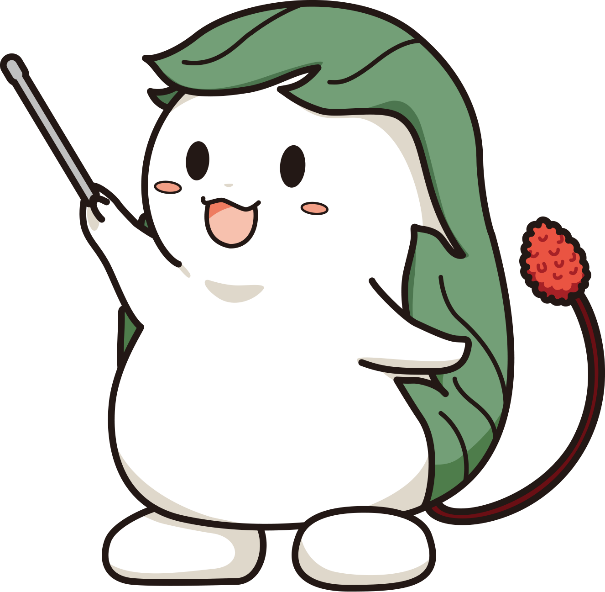 ★提出先：稲垣　浩(inagakih@kokugakuin.ac.jp)宛てにメールにて提出面接：応募者と個別に日程を調整します★オンライン（Zoom）で行います。面接時間・ZOOMのURL等は申し込み後に応募者と調整します。選考結果発表：メールにて個別に通知実地調査日：2021年8月27日（金）　※参加必須受講に関する相談・連絡先　本科目担当　稲垣　浩（inagakih@kokugakuin.ac.jp）　履修申込みについては、　藤嶋　亮(rfujishima@kokugakuin.ac.jp)2021年度　フィールドワーク(自治体行政の現在)受講上の留意点１　提出物（単位取得には、以下のすべての提出物を提出する必要があります）（１）　調査研究構想と質問票（様式等は別途指示します）（２）　調査記録（聞き取り調査の内容等をまとめたもの）（３）　（１）（２）をもとにした最終レポート（4000字～5000字程度（資料、図表等含む））　２　学習の流れこの授業では、現在の自治体における様々な行政課題の状況と自治体での取り組みについて実地で調査することを通じて、フィールドワークの手法を学び、自治体の政治・行政についてより深い理解と考察ができることを目指します。本年度は、群馬県伊勢崎市における　①世界遺産に関連するまちづくり政策　②公営競技の運営とまちづくり　③移住定住政策　④子育て支援　を基本的な調査対象として実施します。学習の流れは以下の通りです。事前準備（履修決定から授業開始までの期間）学生がインターネットなどを通じて、事前に伊勢崎市の特徴、社会経済状況、①～④について可能な範囲で予備リサーチを行います。リサーチに基づいて調査研究構想を考え、現地ヒアリングでの質問票を作成します（事前学習会を開催し、調査方法等について指導する予定です）。共同調査参加者全員での共同調査を行います。共同調査では伊勢崎オートレース場や田島弥平旧宅（世界遺産）など市内各施設での現地視察と、上記①～③について市役所等での聞き取り調査を行います（事前に作成した質問票に基づいて行います）。終了後、共同調査先での聞き取り内容、自身の研究にとって参考になる点などについてまとめたものを提出してください。（３）最終レポートの提出伊勢崎市の政策について考察した最終レポートを提出します（締切は別途指定）。　　　※共同調査は、新型コロナウィルスの流行状況により、オンライン調査に切り替える場合があります。　３　費用・調査日程について　調査研究に際して必要な諸費用(主に交通費等)は、原則として自己負担となります。実地調査日については、履修者の都合による代替日は基本的に設定しないので、各自の都合等十分に検討してください。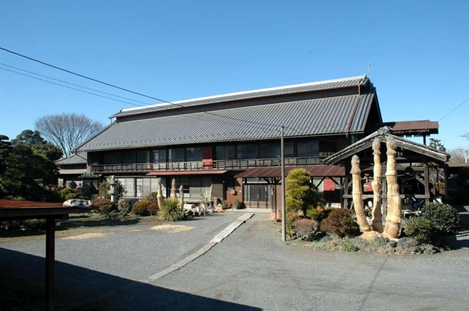 2021年度　フィールドワーク(自治体行政の現在)　履修申込書関心のある政策分野を選び、第1希望に①を、第2希望に②を記入してください。（　　）　　公営競技とまちづくり　　　　　（　　）　　移住・定住　　　（　　）子育て支援　　　　（　　）　　世界遺産とまちづくり・観光上記のほかに、調査したい具体的な政策や施策がある場合には、下記に記入してください。　　　　　政策名（　　　　　　　　　　　　　　　　　　　　　　                     　                  　　　　　　）
　　　　面接日は、個別にメールで調整します。ZoomのURL等は、後日指示します。【注意事項】・選考方法および申し込みの手続について質問がある場合には、藤嶋(rfujishima@kokugakuin.ac.jp)までメールしてください。・申込者への連絡はメールで行いますので、メールアドレスは正確に記入してください。・履修を許可された場合には、大学所定の学生保険を購入してもらいます。購入方法については、履修許可を通知するときに指示します。また、調査研究に際して必要な諸費用(宿泊費、交通費等を含む)は、原則として自己負担となりますが、詳細については履修者説明会で説明します。・スケジュールについては、「受講上の留意点」をよく読んで下さい。　志望理由書学　年学籍番号氏　　　名メールアドレス(1日１回以上見るもの。携帯可)メールアドレス(1日１回以上見るもの。携帯可)携帯の電話番号☆表面で①・②をつけた政策分野を選んだ理由を、簡単に説明してください。(①について)(②について)☆表面で、調査したい具体的な政策を記入した場合、その理由を説明してください。☆表面で、調査したい具体的な自治体を記入した場合、その理由を説明してください。☆　調査を通して研究したいことについて、具体的に記入してください。①・②個別でも、まとめてでもかまいません。